Об отмене постановления от 26.01.2018 № 05-пВ соответствии со статьей 16 Федерального закона от 05.04.2013 № 44-ФЗ «О контрактной системе в сфере закупок товаров, работ, услуг для обеспечения государственных и муниципальных нужд» и на основании экспертного заключения Государственно-правового управления аппарата Губернатора и Правительства Оренбургской области от 08.11.2021 № 21/333/2021:1. Постановление Администрации муниципального образования Андреевский сельсовет Курманаевского района Оренбургской области от 26.01.2018 № 05-п «Об утверждении Порядка формирования, утверждения и ведения плана-графика закупок товаров, работ, услуг для обеспечения муниципальных нужд муниципального образования Андреевский сельсовет Курманаевского района Оренбургской области» отменить.2. Контроль за исполнением настоящего постановления оставляю за собой.3 Постановление вступает в силу после его опубликования в газете «Вестник» и подлежит размещению на официальном сайте.Глава муниципального образования                                              Л.Г.АлимкинаРазослано: в дело, прокурору района, Правительству области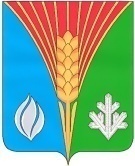 АдминистрацияМуниципального образованияАндреевский сельсоветКурманаевского районаОренбургской областиПОСТАНОВЛЕНИЕ08.11.2021 № 86-п